УРОК МАТЕМАТИКИ В 7 КЛАССЕ ПО ТЕМЕ:«УМНОЖЕНИЕ И ДЕЛЕНИЕ НА КРУГЛЫЕ ДЕСЯТКИ»(Урок- путешествие в Африку)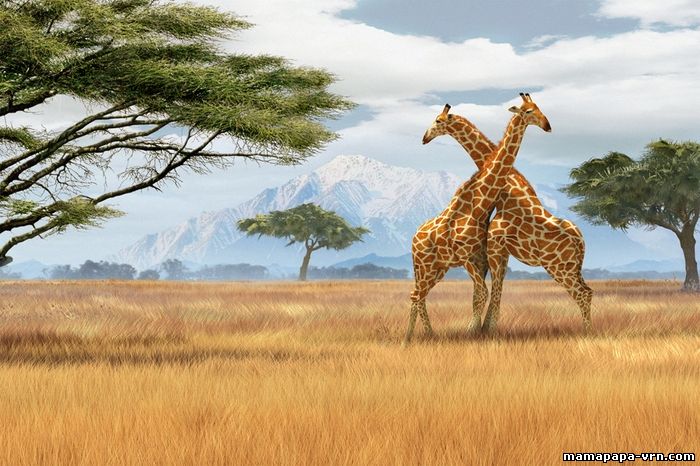 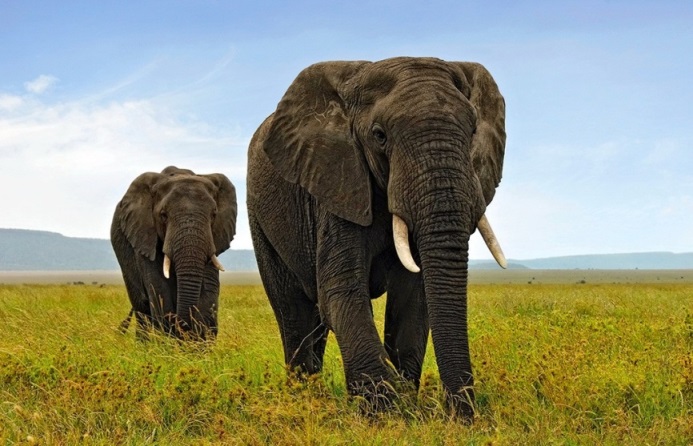 Тема: Умножение и деление на круглые десятки.Класс: 7Задачи:Коррекционно- образовательная – закрепить навыки умножения и деления на круглые десятки и круглые сотни;Корекционно -воспитательная – воспитывать самостоятельность, аккуратность;Коррекционно-развивающая – коррекция мышления и внимания.Оборудование: карточки-схемы и карточки-листья с примерами для индивидуальной работы, картинки слона и жирафа.Ход урока:I.Организационный момент.Здравствуйте, ребята. Если день начинать с улыбки, то можно надеяться, что он пройдет удачно. Давайте сегодняшнее занятие проведем с улыбкой. Главная задача – быть внимательными, активными, находчивыми, а главное – трудолюбивыми. Показывать, что мы знаем и как умеем работать.Откройте тетради и запишите дату.Итак, начнем наш урок. Ребята, сегодня мы с вами проведем необычный урок, мы с вами совершим путешествие, а куда, вы скажете сами, решив зашифрованные примеры.420 :20  -  Р                   660 : 30 -  К              210 Х 40 -  И210 Х30 -  А                 230 Х 20 -  Ф               11 Х 50- ААФРИКАРебята, а как называются числа 20,30, 40, 50?(круглые десятки). А почему они так называются? (т.к. они заканчиваются нулями). Давайте вспомним алгоритм умножения на круглые десятки.Молодцы! Как вы думаете, чем мы сегодня будем заниматься на уроке? (тема урока)II.Сообщение темы и цели урока.Правильно, и мы сегодня с вами совершим путешествие в Африку, туда, где не бывает зимы. А́фрика — второй по площади материк после Евразии. Площадь Африки составляет 29,2 млн км². На территории Африки расположено 55 государств. Население Африки составляет около миллиарда человек. В пути нам предстоит выполнять различные математические задания, а помогут нам знания и умения умножать и делить числа на круглые десятки. Итак, в путь!Но как же мы доберемся до этой жаркой страны? На чем? Я предлагаю построить кораблик из геометрических фигур (игра «Пифагор»).III. Закрепление изученного. Кораблик готов! Поплыли! А вот и Африка. Нас встречают обитатели  и предлагают  решить задачу:Слон при беге развивает скорость 30 км в час, а жираф в 2 раза больше. Сколько километров в час пробегут вместе слон и жираф?(Проводится анализ задачи от данных к вопросу, составляется краткая запись).IV.Физминутка.  Ребята, попугай предлагает нам сделать небольшую зарядку.( звучит Песня Красной Шапочки)А теперь ребята, встали!Быстро руки вверх подняли,В стороны, вперед, назад,Повернулись вправо, влево,Тихо сели, вновь за дело.V. Закрепление изученного. Ребята, здесь очень жарко! Давайте построим хижину из листьев. Листья в Африке крупные, плотные, что спасает деревья от солнечного ожога. Самые высокие деревья достигают высоты 16-этажного дома. А мы с вами построим хижину из пальмовых листьев, т.к. листья у нее крупные, перистые, длиной до 6—7 м. кроме этого она ценится своим маслом . (На листочках примеры: 403х20=8060 ;  8200:20=410;  213х30 = 6390 ; 112х40= 4480;  50х101=5050;  3600:30 = 120). Хижина получилась отличная!	Растительный и животный мир Африки весьма разнообразен. Характерным признак влажного африканского экваториального леса является обилие лиан. Они отличаются прочными и крупными древесными стеблями, достигающими в длину свыше 70 м, обвиваясь вокруг деревьев, цепляясь за них усиками, присосками, перекидывая свои ветви с дерева на дерево, образуют иногда непроходимые чащи. Они-то и  запутали все наши примеры. Нужно помочь распутать их (найти правильные ответы)! Игра-лото.Д.З.  Пора возвращаться домой. Обезьянки предлагают вернуться не с пустыми руками, а хотят угостить вас фруктами с заданиями, которые нужно выполнить– решить примеры: 111х60  21х60  51х40  120:20  850:50 и раскрасить математическую раскраску (Континент Африка). VI. Итог.Мы вернулись домой. Путешествие закончилось, понравилось вам, ребята, наше путешествие? С какими числами прогулялись по Африке? Молодцы! Вы все справились с заданиями, показали, что умеете умножать и делить числа на круглые десятки. Выставление оценокРефлексия.Урок полезен, все понятно.Лишь кое-что чуть-чуть неясно.Еще придется потрудиться.Да, трудно все-таки учиться!Учащиеся подходят к тексту и прикрепляют смайлик к слову, которое им больше подходит по окончанию урока.
Урок окончен. До свидания! До следующей встречи! 6300460021840022550АФРИКА160:8030х401350:9022х608200:2032х502012001513204101600